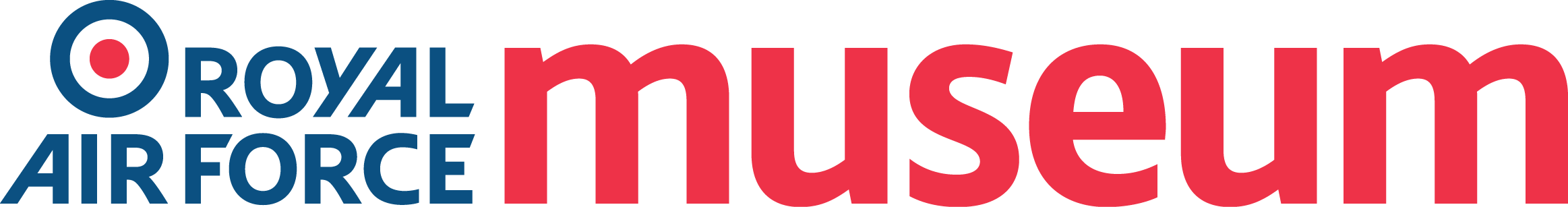 Photograph DepartmentInformation Sheet 2 - Aerial PhotographsThis leaflet describes the many sources available for researchers wishing to findaerial photographs of locations in the United Kingdom or aerial photographs of locations overseas taken by the Royal Air Force and other organisations.RAF MUSEUM AERIAL PHOTOGRAPHSThe Royal Air Force Museum has a few small collections of aerial photographs.  Most are held by the Photograph Department but some are in collections within the Archive and Library Department.  The catalogue, available to the public in the reading room in London, provides access to many of these collections. Coverage starts in 1890 with the Royal Engineers. There are some photographs of the trenches in World War One, bombing photographs from World War Two and aerial photographs used for surveying from the 1920s onwards.  Most areas in which the RAF operated are represented.  It should be remembered, however, that this is not a comprehensive collection and some locations at some times will not be included. OTHER SOURCESPhotographs of the UKAerial photographs of the United Kingdom taken by the Royal Air Force were originally held by the Joint Air Reconnaissance Intelligence Centre (JARIC) at Brampton.  They transferred those selected for preservation to repositories managed by Historic England, the Royal Commission on the Ancient & Historical Monuments of Scotland, the Royal Commission on the Ancient & Historical Monuments of Wales and the Public Record Office of Northern Ireland.  JARIC no longer holds any historical aerial photographs.  Some material has also been transferred to the repositories from the Ordnance Survey.  Aerofilms Ltd had an extensive archive of oblique and vertical photographs of the United Kingdom. The collection has been acquired jointly by English Heritage, the Royal Commission on the Ancient & Historical Monuments of Scotland and the Royal Commission on the Ancient & Historical Monuments of Wales.  More information can be found at http://www.britainfromabove.org.uk. The Luftwaffe flew many reconnaissance missions over the United Kingdom.  These aerial photographs were recovered after the war and taken to the United States.  They are now preserved in the US National Archives at College Park, Maryland.Photographs WorldwideThe Royal Air Force flew many reconnaissance flights during both World Wars.  There is no single source of photographs from World War One but many are available from World War Two onwards.  In 2008 the National Collection of Aerial Photography moved from the University of Keele to the Royal Commission on the Ancient & Historical Monuments of Scotland, with more material transferred from JARIC; details can be found at http://ncap.org.uk.Smaller CollectionsAdditional collections can be found at The National Archives at Kew and in various museums, including the Imperial War Museum which has a large collection including aerial photography from both World Wars.  Some county record offices hold photographs for public inspection.  Many universities also have collections of aerial photographs, both of the United Kingdom and overseas, notably the University of Cambridge (http://www.geog.cam.ac.uk/cucap/about).ADDRESSESRAF MuseumGrahame Park WayHendonLondon NW9 5LLwww.rafmuseum.org.uk020 8205 2266Photograph Departmente-mail photographic@rafmuseum.orgArchive and Library Departmente-mail research@rafmuseum.org  Archive ServicesHistoric EnglandThe Engine House
Fire Fly Avenue 
Swindon SN2 2EHhttp://archive.historicengland.org.uk 01793 414600Public Record Office of Northern Ireland66 Balmoral AvenueBelfast BT9 6NYwww.proni.gov.uk028 9025 5905Royal Commission on the Ancient & Historical Monuments of ScotlandJohn Sinclair House16 Bernard TerraceEdinburgh EH8 9NXwww.rcahms.gov.uk0131 662 1456Reader ServicesRoyal Commission on the Ancient & Historical Monuments of WalesPlas CrugAberystwythCeredigion SY23 1NJwww.rcahmw.org.uk01970 621200Imperial War MuseumLambeth RoadLondon SE1 6HZwww.iwm.org.uk020 7416 5320The National ArchivesKewRichmondSurrey TW9 4DUwww.nationalarchives.gov.uk020 8876 3444Customer Service CentreOrdnance SurveyRomsey RoadSouthampton SO16 4GUwww.ordnancesurvey.co.uk08456 05 05 05National Archives & Records Administration8601 Adelphi RoadCollege ParkMD 20740-6001USAwww.archives.gov301 837 3200